Science Homework – Atmosphere FoldableAlways use your class notes to help you!Use the information in your table completed during Group Work today to make an Atmosphere Foldable. Include all the information from the table for each layer of the atmosphere.Your foldable should look similar to the one below: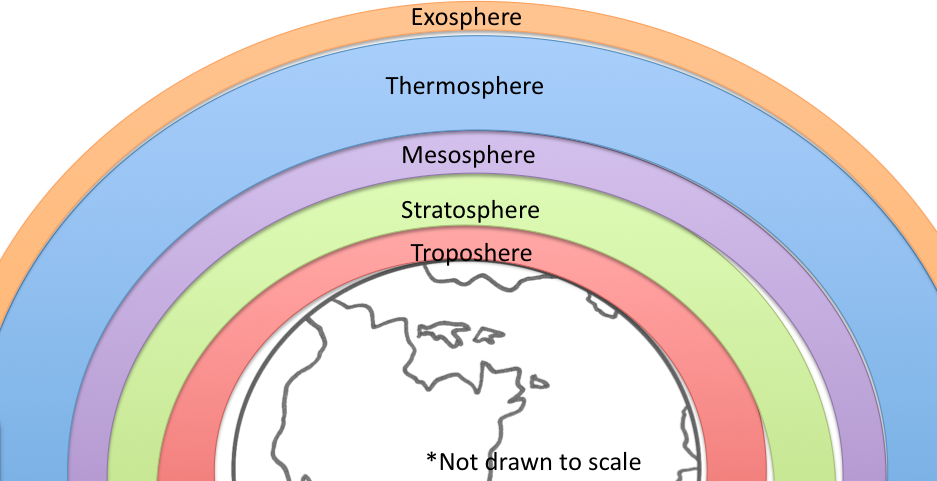 